Приложениек Решению Дубровского районного Совета  народных депутатовот  29.02.2024 г. № 372 - 7Отчето работе Контрольно-счетной палатыДубровского района в 2023 году(утвержден приказом председателя Контрольно-счетной палаты 
Дубровского района от 19 февраля 2024 года № 2)рп. ДубровкаСодержаниеВводные положения………………………………………………………3Основные итоги работы Контрольно-счётной палаты в 2023 году…... 3Контроль за формированием и исполнением бюджета муниципального               образования «Дубровский район», бюджета городского поселения и           сельских поселений Дубровского района………………………………. 93.1     Предварительный контроль……………………………………………… 9Оперативный контроль………………………………………………….. 12Последующий контроль……………………………………………….….13Краткая характеристика контрольных мероприятий……………….…. 15Краткая характеристика экспертно-аналитических мероприятий….… 18Взаимодействие Контрольно-счётной палаты с государственными и                    муниципальными органами…………………………….………………..  20Информирование о деятельности Контрольно-счётной палаты…..…..  21Обеспечение деятельности Контрольно-счётной палаты…………..….  21Заключительные положения…………………………………………..…  221. Вводные положенияКонтрольно-счетная палата Дубровского района (далее – Контрольно-счётная палата) является постоянно действующим органом внешнего муниципального финансового контроля и осуществляет свою деятельность на основе Конституции Российской Федерации, Бюджетного кодекса Российской Федерации, федерального законодательства, Устава Дубровского муниципального района, Положения «О Контрольно-счетной палате Дубровского района», других законов и иных нормативных правовых актов Брянской области. Контрольно-счетная палата образована Дубровским районным Советом народных депутатов и ей подотчетна. Отчет о работе Контрольно-счетной палаты представляется в Дубровский районный Совет народных депутатов в соответствии со статьей 20 Положения «О Контрольно-счетной палате Дубровского района». Структура и содержание отчета определены Стандартом организации деятельности Контрольно-счётной палаты Дубровского района «Порядок подготовки отчета о работе Контрольно-счетной палаты Дубровского района», утвержденным решением Коллегии от 21 января 2013 года № 1-рк.В отчете отражена деятельность Контрольно-счётной палаты в 2023 году по выполнению полномочий, определенных законодательством.2. Основные итоги работы Контрольно-счетной палаты в 2023 годуПланом работы Контрольно-счетной палаты на 2023 год предусмотрено проведение 12 мероприятий, из них 2 контрольных и 10 экспертно-аналитических, в рамках которых охвачено 52 объекта, объем проверенных средств составляет 7663,8 тыс. рублей, из них:средства областного бюджета – 0,0 тыс. рублей;средства районного бюджета – 7663,8 тыс. рублей;средства от приносящей доход деятельности – 0,0 тыс. рублей.В рамках контрольных мероприятий охвачено 2 объектов контроля, общий объем проверенных средств составляет 7663,8 тыс. рублей. По предложению Главы муниципального образования проведены 1 контрольное мероприятия. В рамках экспертно-аналитических  мероприятий охвачено 45 объектов -  проведена проверка годового отчета Дубровского муниципального района за 2022 год,  за 1  квартал 2023 года, 1 полугодие 2023 года и за 9 месяцев 2023 года, а также проведена экспертиза проекта  бюджета на 2024 год и на плановый период 2025 годов и 2026 годов.В соответствии с соглашением о передаче полномочий по осуществлению внешнего муниципального финансового контроля на 2023 год с городским и шестью сельскими поселениями проведена проверка годовых отчетов за 2022 год,  за 1  квартал 2023 года, 1 полугодие 2023 года и  за 9 месяцев 2023 года, проведена экспертиза проектов  бюджетов на 2024 год и на плановый период 2025 годов и 2026 годов. Контрольно-счётной палатой проведены экспертизы 4 проектов решений районного бюджета о внесении изменений в решение Дубровского районного Совета народных депутатов «О бюджете Дубровского муниципального района Брянской области на 2023 год и на плановый период 2024 и 2025 годов» № 284 -7 от 16.12.2022 года, подготовлено и направлено 4 заключения, из них принято 4. По итогам проведенных контрольных и экспертно-аналитических мероприятий установлено 76 нарушений предусмотренные Классификатором нарушений, из них 36 нарушений при формировании и исполнении бюджетов, 29 нарушений ведения бухгалтерского учета, составления и представления бухгалтерской (финансовой) отчетности, 2 нарушения в сфере управления и распоряжения государственной (муниципальной) собственностью, 9 нарушения при осуществлении государственных (муниципальных) закупок и закупок отдельными видами юридических лиц.Информация в разрезе видов нарушений по структуре Классификатора нарушений, выявленных в ходе контроля представлена в таблицеКроме того, установлено 12 нарушений неэффективного использования бюджетных средств на сумму 544,6 тыс. рублей - средства 2022 года в сумме 543,4 тыс. рублей, средства 2023 года - 1,2 тыс. рублей из них:- 2 нарушения в сумме 366,2 тыс. рублей, неэффективное использовании средств бюджета, выразившиеся в уплате штрафные санкции за нарушение законодательства о налогах и сборах, законодательства о страховых взносах, исполнение судебных актов и мировых, штрафных санкциях по долговым обязательствам, других экономических санкциях, исполнение судебных актов и мировых соглашений по возмещению причиненного вреда (администрация Дубровского района, Отдел образования);- 4 нарушения в сумме 132,4 тыс. рублей, неэффективное использовании средств бюджета, выразившиеся в уплате штрафных санкций за нарушение законодательства о налог и сборах, законодательства о страховых взносах (Алешинское, Рябчинское, Сергеевское, Сещинское сельское поселение).В рамках проведения контрольного мероприятия «Проверка финансово-хозяйственной деятельности муниципального бюджетного дошкольного образовательного учреждения Дубровский детский сад № 4 «Золотой ключик» за 2022 год и истекший период 2023 года» выявлено 6 нарушений, из них:- по исполнительному листу № ФС023556920 от 22.12.2021 возмещение расходов и государственной пошлины в пользу Филиал «Брянскэнергосбыт» в сумме - 2,0 тыс. руб.;- в 2022 году по судебному приказу, уплачено возмещение расходов и государственной пошлины, процентов за пользование чужими денежными средствами, пени в пользу АО «Газпром газораспределение Брянск» в сумме - 3,7 тыс. руб.;- в 2022 году по судебному приказу, уплачено государственной пошлины, договорной неустойки в пользу АО «Чистая планета» в сумме - 4,2 тыс. руб.;- в 2022 году по исполнительному листу ФС 023562751 от 03.10.2022 года государственной пошлины в пользу ООО «Авангард» в сумме - 2,0 тыс. руб.; - в 2022 году за несвоевременную уплату взносов в ПФР и налоговые органы была уплачена пеня в сумме – 32,9 тыс. руб.  - в истекшем периоде 2023 года по судебному приказу, уплачено государственной пошлины в пользу АО «Чистая планета» в сумме - 1,2 тыс. рублей;По результатам проведенных контрольных мероприятий к дисциплинарной ответственности привлечены 3 должностных лица, которым объявлены замечания. Общее количество   выявленных нарушений в результате проведённых мероприятий составило 76 нарушений. Объем подлежащих устранению нарушений по результатам проведенных мероприятий составляет 40 нарушений. Устранены в ходе проведения мероприятия 4 нарушения, в целом нарушения, подлежащие устранению, устранены на 100 процентов.  По результатам контрольных и экспертно-аналитических мероприятий Контрольно-счетной палатой составлено 2 акта; 2 отчета; 45 заключений и 8 сводных заключений по результатам внешних проверок годовых отчетов об исполнении бюджетов муниципальных образований. Для принятия мер по итогам данных мероприятий Контрольно-счетной палатой направлено 2 представления и 46 информационных писем, в которых внесены 86 предложений по устранению выявленных нарушений и совершенствованию бюджетного процесса и которые реализованы в полном объеме. 3. Контроль за формированием и исполнением бюджета Дубровского муниципального района, бюджета городского поселения и 6 сельских поселений.3.1. Предварительный контрольВ соответствии с Бюджетным кодексом Российской Федерации
во исполнение полномочий, закрепленных статьей 8 Положения «О Контрольно-счетной палате Дубровского района», Контрольно-счетная палата провела 2 экспертно-аналитических мероприятия: - «Экспертиза и подготовка заключения на проект решения Дубровского районного Совета народных депутатов «О бюджете Дубровского муниципального района Брянской области на 2024 год и на плановый период 2025 и 2026 годов»;	- «Экспертиза и подготовка заключения на проект решения Алешинского сельского Совета народных депутатов «О бюджете Алешинского сельского поселения Дубровского муниципального района Брянской области на 2024 год и на плановый период 2025 и 2026 годов»,   Пеклинского сельского Совета народных депутатов «О бюджете Пеклинского сельского поселения Дубровского муниципального района Брянской области на 2024 год и на плановый период 2025 и 2026 годов, Рековичского сельского Совета народных депутатов «О бюджете Рековичского сельского поселения Дубровского муниципального района Брянской области на 2024 год и на плановый период 2025 и 2026 годов»,    Рябчинского сельского Совета народных депутатов « О бюджете Рябчинского сельского поселения Дубровского муниципального района Брянской области на 2024 год и на плановый период 2025 и 2026 годов», Сергееского сельского Совета народных депутатов «О бюджете Сергеевского сельского поселения Дубровского муниципального района Брянской области на 2024 год и на плановый период 2025 и 2026 годов», Сещинского сельского Совета народных депутатов «О бюджете Сещинского сельского поселения Дубровского муниципального района Брянской области на 2024 год и на плановый период 2025 и 2026 годов», Дубровского поселкового Совета народных депутатов «О бюджете Дубровского городского поселения Дубровского муниципального района Брянской области на 2024 год и на плановый период 2025 и 2026 годов».В ходе экспертизы рассмотрены вопросы соответствия проекта решения и представленных одновременно с ним документов и материалов требованиям бюджетного законодательства, проведен анализ обоснованности показателей проекта, проведена оценка качества прогнозирования доходов и планирования расходов бюджета.Результаты экспертизы проектов бюджетов отражены в заключениях Контрольно-счётной палаты. Заключения с предложениями на проекты бюджетов на 2024 год и на плановый период 2025 и 2026 годов направлены в Советы народных депутатов и главам муниципальных образований Дубровского района.Решение «О бюджете Дубровского муниципального района Брянской области  на 2024 год и на плановый период 2025 и 2026 годов» принято Дубровским районным Советом народных депутатов с учетом публичных слушаний состоявшихся 14 декабря 2023 года и подписано главой Дубровского района 15 декабря 2023 года № 357-7Решение «О бюджете Дубровского городского поселения Дубровского муниципального района Брянской области на 2024 год и на плановый период 2025 и 2026 годов» принято Дубровским поселковым Советом народных депутатов с учетом публичных слушаний состоявшихся 14 декабря 2023 года, и подписано главой поселка Дубровка 15 декабря 2023 года № 271.Решение «О бюджете Алешинского сельского поселения Дубровского муниципального района Брянской области на 2024 год и на плановый период 2025 и 2026 годов» принято Алешинским сельским Советом народных депутатов с учетом публичных слушаний состоявшихся 18 декабря 2023 года, и подписано главой сельского поселения 20 декабря 2023 года № 150Решение «О бюджете Рябчинского сельского поселения Дубровского муниципального района Брянской области на 2024 год и на плановый период 2025 и 2026 годов» принято Рябчинским сельским Советом народных депутатов с учетом публичных слушаний состоявшихся 18 декабря 2023 года, и подписано главой сельского поселения 20 декабря 2023 года № 120Решение «О бюджете Сергеевского сельского поселения Дубровского муниципального района Брянской области на 2024 год и на плановый период 2025 и 2026 годов» принято Сергеевским сельским Советом народных депутатов с учетом публичных слушаний состоявшихся 08 декабря 2023 года, и подписано главой сельского поселения 21 декабря 2023 года № 144Решение «О бюджете Пеклинского сельского поселения Дубровского муниципального района Брянской области на 2024 год и на плановый период 2025 и 2026 годов» принято Пеклинским сельским Советом народных депутатов с учетом публичных слушаний состоявшихся 18 декабря 2023 года, и подписано главой сельского поселения 20 декабря 2023 года № 28Решение «О бюджете Рековичского сельского поселения Дубровского муниципального района Брянской области на 2024 год и на плановый период 2025 и 2026 годов» принято Рековичским сельским Советом народных депутатов с учетом публичных слушаний состоявшихся 29 ноября 2023 года, и подписано главой сельского поселения 18 декабря 2023 года № 152Решение «О бюджете Сещинского сельского поселения Дубровского муниципального района Брянской области на 2024 год и на плановый период 2025 и 2026 годов» принято Сещинским сельским Советом народных депутатов с учетом публичных слушаний состоявшихся 08 декабря 2023 года, и подписано председателем Совета 18 декабря 2023 года № 1863.2. Оперативный контрольВ 2023 году оперативный контроль и анализ исполнения бюджета Дубровского муниципального района Брянской области, городского поселения и 6 сельских поселений  осуществлялся в соответствии с Положением «О Контрольно-счетной палате Дубровского района» и планом работы на 2023 год в рамках экспертно-аналитической деятельности по экспертизе проектов решений «О внесении изменений в решение Дубровского  районного Совета народных депутатов «О бюджете на 2023 год и на плановый период 2024 и 2025 годов», а также экспертизе отчетов об исполнении бюджетов за 1 квартал 2023 года, 1 полугодие 2023 года и 9 месяцев 2023 года.В ходе оперативного контроля осуществлялся анализ плановых и фактических показателей бюджетов, проверка их соответствия требованиям бюджетного законодательства. По итогам экспертно-аналитических мероприятий выработаны рекомендации главным администраторам бюджетных средств, направленные на повышение эффективности администрирования доходных источников и использования средств местных бюджетов.В отчетном периоде проведены экспертизы 4 проектов решений Дубровского районного Совета народных депутатов «О внесении изменений в решение «О бюджете Дубровского муниципального района Брянской области на 2023 год и на плановый период 2024 и 2025 годов». При проведении экспертиз осуществлялась проверка проектов решений на соответствие требованиям бюджетного законодательства, по их результатам Контрольно-счётной палатой подготовлены заключения, которые направлены главе Дубровского муниципального района, главе администрации Дубровского района.По результатам оперативного анализа исполнения бюджета Дубровского муниципального района, бюджета городского поселения и 6 сельских поселений в 2023 году подготовлены заключения на отчеты об исполнении бюджетов за 1 квартал 2023 года, 1 полугодие 2023 года и 9 месяцев 2023 года, которые направлены главе Дубровского муниципального района, главе администрации Дубровского района и главам муниципальных образований городского и сельских поселений. Особое внимание при подготовке заключений уделялось эффективности администрирования доходных источников местных бюджетов и использованию их главными распорядителями средств   при принятии мер по обеспечению зачисления в бюджет администрируемых доходов в запланированных объемах и своевременному и полному исполнению мероприятий, запланированных муниципальными программами.  3.3. Последующий контрольВ соответствии с требованиями бюджетного законодательства, Контрольно-счетной палатой в рамках экспертно-аналитического мероприятия, проведена внешняя проверка годового отчета Дубровского муниципального района Брянской области за 2022 год. Проведена внешняя проверка годовых отчетов об исполнении бюджета городского и 6 сельских поселений за 2022 год.Рассмотрены и подготовлены заключения по результатам внешней проверки годовой бюджетной отчетности 13 главных администраторов бюджетных средств.Результаты внешней проверки годовых отчетов об исполнении бюджетов и внешней проверки годовой бюджетной отчетности главных администраторов бюджетных средств отражены в сводных заключениях Контрольно-счетной палаты.Проверкой соответствия годовой отчетности требованиям инструкций о порядке составления бюджетной и бухгалтерской отчетности отмечены замечания по заполнению отдельных форм отчетности, которые в ходе проверки устранены. Проверкой отчетности муниципальных бюджетных учреждений отмечены случаи неэффективного использования средств, находящихся в распоряжении муниципальных учреждений.По результатам внешней проверки отчетности, представленной главными администраторами бюджетных средств, отмечено отсутствие фактов недостоверности и соответствие данным, представленным администрациями в отчете об исполнении бюджета за 2022 год.По итогам внешней проверки администраторам доходов рекомендовано принять меры по повышению качества администрирования доходных источников, обеспечить своевременную корректировку плановых назначений по доходам бюджета. Главным распорядителям бюджетных средств направлено предложение принять меры по обеспечению эффективного и своевременного использования средств, обеспечить контроль за эффективным управлением дебиторской и кредиторской задолженностями.Заключение на отчет об исполнении бюджета за 2022 год направлено в Советы народных депутатов. Органам исполнительной власти  главным администраторам бюджетных средств сформированы и направлены предложения в целях устранения выявленных нарушений и недостатков и недопущения их в дальнейшем.4. Краткая характеристика контрольных мероприятийПо решению Контрольно-счётной палаты проведено контрольное мероприятие «Проверка финансово-хозяйственной деятельности  муниципального бюджетного дошкольного образовательного учреждения Дубровский детский сад № 4 «Золотой ключик» за 2022 год и истекший период 2023 года» на объекте Дубровский детский сад № 4 «Золотой ключик»  по итогам которого установлено следующее.          1. Нарушение руководителем экономического субъекта требований организации ведения бухгалтерского учета, хранения документов бухгалтерского учета и требований по формированию учетной политики           2. Нарушение порядка формирования и исполнения плана финансово-хозяйственной деятельности государственным (муниципальным) бюджетным (автономным) учреждением        3. Нарушение Порядка составления и утверждения плана финансово – хозяйственной деятельности», утвержденного Постановлением администрации Дубровского района от 13.09.2019 года № 663       4. Нарушение порядка и условий оплаты труда в том числе сотрудников государственных (муниципальных) органов, государственных (муниципальных) служащих, работников государственных (муниципальных) бюджетных, автономных и казенных учреждений, работников государственных (муниципальных) унитарных (казенных) предприятий           5. Нарушение порядка работы с денежной наличностью и порядка ведения кассовых операций, а также нарушение требований об использовании специальных банковских счетов        6. Нарушение требований, предъявляемых к правилам ведения бюджетного (бухгалтерского) учета         7.  Нарушения порядка формирования комиссии (комиссий) по осуществлению закупок, а также порядка принятия решений комиссией        8. Нарушения порядка формирования, утверждения и ведения плана-графика закупок товаров, работ, услуг для обеспечения государственных и муниципальных нужд, порядка его размещения в единой информационной системе в сфере закупок в открытом доступе     9.   Невключение в контракт (договор) обязательных условий     10. Необеспечение эффективности и результативности использования средств. Информация о результатах контрольного мероприятия направлена главе Дубровского муниципального района для сведения, главе администрации Дубровского района для рассмотрения, директору МБДОУ Дубровский детский сад №4 «Золотой ключик» для устранения нарушений и недостатков.По результатам рассмотрения представления объектом контроля приняты следующие меры по устранению нарушений и недостатков и недопущении в дальнейшем. В отношении   должностных лиц приняты меры дисциплинарного взыскания (объявлено замечание). Контрольное мероприятие «Проверка целевого и эффективного использования средств бюджета Пеклинского сельского поселения Дубровского муниципального района Брянской области за 2022 год и 8 месяцев 2023 года», на объекте Пеклинская сельская администрация, предложено главой муниципального образования, по итогам контрольного мероприятия установлено следующее.1. Нарушение порядка и условий оплаты труда в том числе сотрудников государственных (муниципальных) органов, государственных (муниципальных) служащих, работников государственных (муниципальных) бюджетных, автономных и казенных учреждений, работников государственных (муниципальных) унитарных (казенных) предприятий.2.  Нарушение порядка обеспечения открытости и доступности сведений, содержащихся в документах, равно как и самих документов государственных (муниципальных) учреждений путем размещения на официальном сайте в информационно-телекоммуникационной сети «Интернет» или средствах массовой информации.3. Нарушение порядка составления, утверждения и ведения бюджетной сметы государственного (муниципального) казенного учреждения (органа государственной власти (государственного органа), органа местного самоуправления (муниципального органа) и органа управления государственным внебюджетным фондом), порядка учета бюджетных и (или) денежных обязательств получателями бюджетных средств (за исключением нарушений по пунктам 1.2.46, 1.2.100)4. Нарушение порядка формирования и исполнения плана финансово-хозяйственной деятельности государственным (муниципальным) бюджетным (автономным) учреждением.5. Нарушение руководителем экономического субъекта требований организации ведения бухгалтерского учета, хранения документов бухгалтерского учета и требований по формированию учетной политики.6. Нарушение требований, предъявляемых к оформлению фактов хозяйственной жизни экономического субъекта первичными учетными документами. 7. Нарушение требований, предъявляемых к проведению и документальному оформлению результатов инвентаризации активов и обязательств.8. Нарушение порядка учета и ведения реестра государственного (муниципального) имущества.Информация о результатах контрольного мероприятия направлена главе Дубровского муниципального района для сведения, главе администрации Дубровского района, главе сельского поселения для рассмотрения, главе Пеклинской сельской администрации для принятия мер по устранению выявленных нарушений и нелостатков.  По результатам рассмотрения представления объектом контроля приняты следующие меры по устранению нарушений и недостатков и недопущении в дальнейшем. В отношении   должностных лиц приняты меры дисциплинарного взыскания (объявлено замечание). 5. Краткая характеристика экспертно-аналитических мероприятийВо исполнение полномочий, возложенных Бюджетным кодексом Российской Федерации, и заключенными соглашениями, Контрольно-счётной палатой в 2023 году проведено 8 внешних проверок отчетов об исполнении бюджетов муниципальных образований, а именно: «Экспертиза и подготовка заключения на отчет об исполнении бюджета Дубровского муниципального района Брянской области за 2022 год».По итогам проведенной внешней проверки установлено:1. Нарушение общих требований к бюджетной, бухгалтерской (финансовой) отчетности экономического субъекта, в том числе к ее составу. 2. Неэффективное использовании средств бюджета, выразившиеся в уплате штрафные санкции за нарушение законодательства о налогах и сборах, законодательства о страховых взносах,  исполнение судебных актов и мировых, штрафных санкциях по долговым обязательствам, других экономических санкциях, исполнение судебных актов и мировых соглашений по возмещению причиненного вреда (администрация Дубровского района, Отдел образования) в сумме 366,2 тыс. рублей. В целях недопущения нарушений в дальнейшем, главе администраций Дубровского района направлено информационное письмо с предложениями. В ответ представлена информация о рассмотрении предложений Контрольно-счётной палаты и принятии соответствующих мер. За допущенные нарушения и недостатки должностному лицу объявлено дисциплинарное взыскание (объявлено замечание).«Экспертиза и подготовка заключения на отчет об исполнении бюджета Алешинского сельского поселения Дубровского муниципального района Брянской области за 2022 год, Пеклинского сельского поселения Дубровского муниципального района Брянской области за 2022 год,   Рековичского сельского поселения Дубровского муниципального района Брянской области за 2022 год, Рябчинского сельского поселения Дубровского муниципального района Брянской области за 2022 год, Сергеевского сельского поселения Дубровского муниципального района Брянской области за 2022 год, Сещинского сельского поселения Дубровского муниципального района Брянской области за 2022 год, Дубровского городского поселения Дубровского муниципального района Брянской области за 2022 год». По итогам проведенных внешних проверок установлено:      1. Непредставление или представление с нарушением сроков бюджетной отчетности, нарушение порядка составления и представления отчета об исполнении бюджетов бюджетной системы Российской Федерации (Алешинское сельское поселение; Рековичское сельское поселение; Рябчинское сельское поселение; Сергеевское сельское поселение; Пеклинское сельское поселение; Сещинское сельское поселение; Дубровское городское поселение)     2. Нарушения при выполнении или невыполнение государственных (муниципальных) задач и функций государственными органами и органами местного самоуправления, органами государственных внебюджетных фондов, государственными (муниципальными) казенными учреждениями, государственными (муниципальными) бюджетными и государственными (муниципальными) автономными учреждениями, государственными корпорациями (компаниями), публично-правовыми компаниями (за исключением нарушений, указанных в иных пунктах классификатора) (Алешинское сельское поселение; Рябчинское сельское поселение; Сергеевское сельское поселение; Сещинское сельское поселение; Дубровское городское поселение)       3. Нарушение общих требований к бюджетной, бухгалтерской (финансовой) отчетности экономического субъекта, в том числе к ее составу (Алешинское сельское поселение; Рековичское сельское поселение; Рябчинское сельское поселение; Сергеевское сельское поселение; Пеклинское сельское поселение; Сещинское сельское поселение; Дубровское городское поселение)        4. Неэффективном использовании средств бюджета, выразившиеся в уплате штрафных санкций за нарушение законодательства о налог и сборах, законодательства о страховых взносах (Алешинское, Рябчинское, Сергеевское, Сещинское сельское поселение) в сумме 132,4 тыс. рублей.В целях недопущения нарушений и недостатков в дальнейшем, главам администраций муниципальных образований направлены информационные письма с предложениями. В ответ всеми муниципальными образованиями представлена информация о рассмотрении предложений Контрольно-счётной палаты и принятии соответствующих мер (объявлены замечания).6. Взаимодействие Контрольно-счетной палаты с государственными и муниципальными органами	С целью укрепления системы внешнего муниципального финансового контроля на территории Дубровского муниципального района в 2023 году оказывалась поддержка Контрольно-счётной палатой Брянской области по вопросам организации деятельности и осуществления внешнего муниципального финансового контроля.	Советом контрольно-счетных органов Брянской области в 2023 году проведен мониторинг и анализ информационного наполнения официальных сайтов (страниц) контрольно-счетных органов муниципальных образований Брянской области в сети «Интернет по состоянию на 1 декабря 2023 года.Оценка наполнения сайтов КСО осуществлялась не только по наличию информации на сайте, но и по таким критериям, как полнота, актуальность, навигационная доступность. Каждому параметру присваивалась интегрированная оценка открытости и доступности.Результаты мониторинга свидетельствует о том, что по состоянию на 1 декабря 2023 года Контрольно-счётная палата Дубровского района имеет официальную страницу на официальном сайте администраций Дубровского района.Оценка текущего уровня открытости и доступности информации о деятельности Контрольно-счётной палаты Дубровского района по всему объему размещенной информации соответствует оценке наполняемости сайта «отлично», итоговое значение коэффициента открытости и доступности по совокупности параметров составляет 99,5 процентов.7. Информирование о деятельности Контрольно-счетной палатыРуководство Контрольно-счетной палаты принимало активное участие 
в мероприятиях регионального и муниципального уровня, посвященных вопросам финансового контроля и аудита.В рамках курсов повышения квалификации для сотрудников контрольно-счетных органов муниципальных образований сотрудники Контрольно-счётной палаты Брянской области направляли доклады с лекционными и практическими занятиями.В течение года информация о деятельности Контрольно-счётной палаты размещена на официальном сайте Дубровского муниципального района. В 2023 году председатель Контрольно-счётной палаты Дубровского района принимал участие в конкурсе Совета контрольно-счётных органов Брянской области на звание «Лучший финансовый контролёр Брянской области 2023 года» и награждена Дипломом 3 степени.8. Обеспечение деятельности Контрольно-счетной палатыВ соответствии с ведомственной структурой расходов, утвержденной решением «О бюджете Дубровского муниципального района Брянской области на 2023 год и на плановый период 2024 и 2025 годов», бюджетные ассигнования на содержание и обеспечение деятельности Контрольно-счётной палаты утверждены в размере 876,2 тыс. рублей. Исполнение бюджетной сметы Контрольно-счётной палаты в отчетном году составило 876,2 тыс. рублей или 100,0 процента. Предусмотренные на содержание и обеспечение деятельности Контрольно-счётной палаты средства израсходованы: на оплату труда 805,9 тыс. рублей из них начисление составили 221,4 тыс. рублей, на закупку товаров, работ и услуг 70,3 тыс. рублей.В течение отчетного периода кадровая работа в Контрольно-счётной палате проводилась в соответствии с законодательством. По состоянию на 1 января 2024 года штатная численность Контрольно-счётной палаты составила 2 единицы, из них 1 единица – муниципальная должность - председатель, 1 единица – инспектора. Фактический состав – 1 единица председатель. Работником Контрольно-счётной палаты своевременно представлены сведения о своих доходах, расходах, об имуществе и обязательствах имущественного характера.  Представленные сведения в установленный законодательством срок размещены на сайте Дубровского муниципального района.За истекший период 2023 года случаев несоблюдения запретов, ограничений и требований, установленных в целях противодействия коррупции, в Контрольно-счётной палате, не установлено.   Уведомлений о получении подарков, уведомлений о выполнении иной оплачиваемой работы, уведомлений о возникновении личной заинтересованности при исполнении должностных обязанностей, которая приводит или может привести к конфликту интересов, а также уведомлений о случаях обращения в целях склонения к совершению коррупционных правонарушений в адрес председателя Контрольно-счётной палаты не поступало.9. Заключительные положенияВ отчетном периоде Контрольно-счетной палатой обеспечена реализация полномочий, возложенных на нее Бюджетным кодексом Российской Федерации, Положением «О Контрольно-счетной палате Дубровского района». Контрольная и экспертно-аналитическая деятельность Контрольно-счетной палаты направлена на решение актуальных вопросов: эффективность организации предоставления и использования бюджетных средств, эффективность использования муниципального имущества, мониторинг реализации законодательства Российской Федерации в сфере закупок товаров, работ, услуг для обеспечения государственных и муниципальных нужд» на территории Дубровского района». В 2024 году Контрольно-счетной палатой будет продолжена работа по:
 дальнейшему укреплению и развитию единой системы контроля формирования и исполнения бюджета Дубровского муниципального района, бюджета городского и 6 сельских поселений, управления и распоряжения имуществом;внедрению в контрольную практику новых форм и методов работы, совершенствованию правового, методологического и информационного обеспечения муниципального финансового контроля на территории Дубровского района; расширению взаимодействия с правоохранительными органами, органами муниципальной власти и контрольно-счетными органами муниципальных образований.Председатель 
Контрольно-счетной палаты 
Дубровского района						   О.В. РомакинаКод нарушенияВид нарушения/нарушениеКоличество всего, ед.из них имеющих стоимостную оценку:из них имеющих стоимостную оценку:из них имеющих стоимостную оценку:из них имеющих стоимостную оценку:из них имеющих стоимостную оценку:Код нарушенияВид нарушения/нарушениеКоличество всего, ед.Количество, ед.Сумма, 
тыс.руб.в том числе средства:в том числе средства:в том числе средства:Код нарушенияВид нарушения/нарушениеКоличество всего, ед.Количество, ед.Сумма, 
тыс.руб.2023
года2022
годадо 2021 года включи-тельноВсего:Всего:7600,00,00,00,01.Нарушения при формировании и исполнении бюджетов3600,00,00,00,01.1. Нарушения в ходе формирования бюджетов400,00,00,00,01.1.18Нарушение порядка разработки (формирования) документов стратегического планирования, порядка и сроков их государственной регистрации, порядка ведения федерального государственного реестра документов стратегического планирования 400,00,00,00,01.2Нарушения в ходе исполнения бюджетов3200,00,00,00,01.2.45Нарушение порядка составления, утверждения и ведения бюджетной сметы государственного (муниципального) казенного учреждения (органа государственной власти (государственного органа), органа местного самоуправления (муниципального органа) и органа управления государственным внебюджетным фондом), порядка учета бюджетных и (или) денежных обязательств получателями бюджетных средств (за исключением нарушений по пунктам 1.2.46, 1.2.100)100,00,00,00,01.2.91Непредставление или представление с нарушением сроков бюджетной отчетности, нарушение порядка составления и представления отчета об исполнении бюджетов бюджетной системы Российской Федерации800,00,00,00,01.2.95Нарушение порядка и условий оплаты труда в том числе сотрудников государственных (муниципальных) органов, государственных (муниципальных) служащих, работников государственных (муниципальных) бюджетных, автономных и казенных учреждений, работников государственных (муниципальных) унитарных (казенных) предприятий700,00,00,00,01.2.96Нарушение порядка обеспечения открытости и доступности сведений, содержащихся в документах, равно как и самих документов государственных (муниципальных) учреждений путем размещения на официальном сайте в информационно-телекоммуникационной сети «Интернет» или средствах массовой информации500,00,00,00,01.2.101Нарушения при выполнении или невыполнение государственных (муниципальных) задач и функций государственными органами и органами местного самоуправления, органами государственных внебюджетных фондов, государственными (муниципальными) казенными учреждениями, государственными (муниципальными) бюджетными и государственными (муниципальными) автономными учреждениями, государственными корпорациями (компаниями), публично-правовыми компаниями (за исключением нарушений, указанных в иных пунктах классификатора)800,00,00,00,01.2.110Нарушение порядка формирования и исполнения плана финансово-хозяйственной деятельности государственным (муниципальным) бюджетным (автономным) учреждением300,00,00,00,02Нарушения ведения бухгалтерского учета, составления и представления бухгалтерской (финансовой) отчетности2900,00,00,00,02.1Нарушение руководителем экономического субъекта требований организации ведения бухгалтерского учета, хранения документов бухгалтерского учета и требований по формированию учетной политики600,00,00,00,02.2Нарушение требований, предъявляемых к оформлению фактов хозяйственной жизни экономического субъекта первичными учетными документами600,00,00,00,02.4Нарушение требований, предъявляемых к проведению и документальному оформлению результатов инвентаризации активов и обязательств100,00,00,00,02.8Нарушение порядка работы с денежной наличностью и порядка ведения кассовых операций, а также нарушение требований об использовании специальных банковских счетов100,00,00,00,02.9Нарушение общих требований к бюджетной, бухгалтерской (финансовой) отчетности экономического субъекта, в том числе к ее составу1400,00,00,00,02.11Нарушение требований, предъявляемых к правилам ведения бюджетного (бухгалтерского) учета 100,00,00,00,03.Нарушения в сфере управления и распоряжения государственной (муниципальной) собственностью200,00,00,00,03.24Нарушение порядка учета и ведения реестра государственного (муниципального) имущества200,00,00,00,04.Нарушения при осуществлении государственных (муниципальных) закупок и закупок отдельными видами юридических лиц900,00,00,00,04.11Нарушения порядка формирования комиссии (комиссий) по осуществлению закупок, а также порядка принятия решений комиссией100,00,00,00,04.19Нарушения порядка формирования, утверждения и ведения плана-графика закупок товаров, работ, услуг для обеспечения государственных и муниципальных нужд, порядка его размещения в единой информационной системе в сфере закупок в открытом доступе200,00,00,00,04.28Невключение в контракт (договор) обязательных условий600,00,00,00,0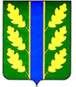 